التعامل مع قواعد البيانات ADO.Net مقدمةتعتبر قواعد البيانات أساسية في معظم المشاريع . فتعلمها أمرا ملحا لتنفيذ المشاريع التجارية و الإدارية ... التي تتيح للمستخدم استرجاع البيانات و تعديلها و حفظها و حذفها و البحث عنها .تعريف قواعد البيانات : هي ملف تستخدم لتخزين و حفظ البيانات في جداول منظمة و مترابطة يسهل التعامل معها وهذا باستعمال برامج معينة مما ييسر لك البحث و التعديل و الحفظ و الإضافة و حذف البيانات بكل سهولة و بدون أخطاء . هذه البرامج تعرف بأنظمة إدارة قواعد البيانات Data base Mangement System  (DMS)  وهناك أنواع كثيرة من قواعد البيانات منها :قواعد البيانات ACCESS قواعد البيانات SQL Server قواعد البيانات Oracleقواعد البيانات MYSQL ومن المؤكد أن كل هذه البرامج تستعمل لغة فريدة عالمة مشتركة للتعامل مع البيانات  تعرف بلغة الاستعلامات المهيكلة Structure Query  Langage (SQL)و تحتوي قواعد البيانات على عناصر أساسية منها :الجداول Tables  : يتم تخزين وحفظ البيانات فيها و تتكون من أعمدة Columns  أو ما يعرف بالحقول Fields و الصفوف Rows  أو ما يسمى بالسجلات Records  العلاقات Relation  تربط بين الجداول لتفادي التكرار و تنظيم البيانات القيود Constraint  و هي شروط تخص الحقول العروض View  وهي مثل الجداول تقوم بعرض البيانات اعتماد على جداول موجودة التعامل مع قواعد البيانات ADO.Net قواعد البيانات ADO.Net  هي وسيلة المثلى لربط مصادر البيانات ببرنامج Vb.Net  و ذلك لإنجاز المشاريع الخاصة بقواعد البيانات مكونات ADO.Net يتكون من عدة فئات و من أهمها : فئة الاتصال Connection : تمكنك من الاتصال بمصدر البيانات فئة الأوامر Command : تمكنك من تنفيذ الأوامر الناتجة عن جملة استعلام أو إجراء مخزنفئة قارئ البيانات DataReader  : تمكنك من قراءة السجلات الناتجة من تنفيذ كائن الأوامر فئة موصل البيانات DataAdapter : تقوم بحلقة وصل بين مصدر البيانات و مجموعة البيانات dataSetمجموعة البيانات Data Set  : عبارة عن نسخة مصغرة يتم فيها تخزين البيانات في الذاكرة المؤقتة للجهاز وبذلك يمكنك التعامل معها دون تأثير على مصادر البيانات الأصلية الوضع المتصل و الوضع المنفصل الوضع المتصل Connected Mode : و يتم فيه الاتصال المباشرة بين مصادر البيانات و الكائن ADO فأي تحديث أو تغيير للبيانات من خلال التعليمات البرمجية يتم مباشرة و آنيا و يستعمل الكائنات التالية :كائن الاتصال Connection للاتصال بمصادر البيانات كائن الأوامر Command  لتنفيذ الأوامركائن قارئ البيانات DataReader لقراءة البيانات إلى الأمام فقطالوضع المنفصل Disconnected Mode: فيمكنك الاتصال بقاعدة البيانات وتخزينها في الذاكرة كقاعدة بيانات مصغرة في ما يعرف بمجموعة البيانات Data Set و القيام بجميع العمليات  كالتحديث و الإضافة و الحذف  و التعديل و البحث و إنشاء جداول و الربط بينها .... و تنتهي علاقتك بمصدر البيانات الأصلي و تتعامل مع البيانات دون تأثير على البيانات الأصلية . و هذا تخفيفا على ما يعرف ب Server  و يتم هذا الوضع على النحو التالي :الاتصال بقاعدة البيانات عن طريق الكائن Connectionنأخذ نسخة  مصغرة من قاعدة البيانات الأصلية و خزنها في مجموعة البيانات Data Setو يتم هذا عن طريق محول البيانات Data Adopter  حيث يمثل وسيط بين قاعدة البيانات و مجموعة البيانات Data Set  حيث يقوم بفتح الاتصال و تنفيذ الأوامر و تعبئة Data set  فتصبح مستقلة عن مصدر البيانات  وهذا الانفصال هو سر تسمية هذا الوضع بالوضع المنفصل حيث يمكنك القيام بجميع عمليات التحديد و الإنشاء دون تأثير على البيانات في القاعدة الأصلية .و هذا الشكل يمثل مكونات كل من الوضع المتصل و المنفصل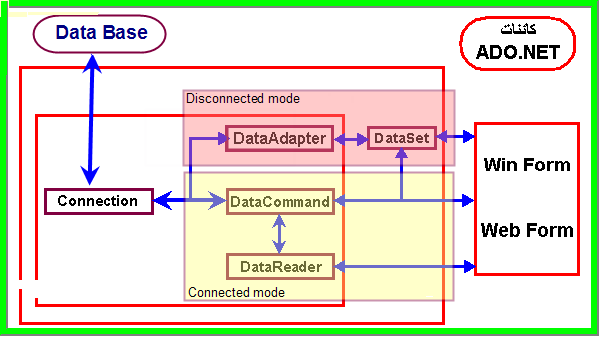 مزودات البيانات NET Data Providersما هي إلا حلقة وصل بين قاعدة البيانات و Ado.Net  . و هي أنواع حسب نوع قاعدة البيانات التي تتعامل معها أنواع مزودات البيانات :توجد أربعة أنواع مدعومة في إطار عمل .NET Framework  حسب نوع قاعدة البيانات التي تتعامل معها و هي : OLE DB .NET Data Provider :   O bject   L inking and   E mbeding   D ata  B ase            مزود خاص الاتصال بصورة عامة مع جميع أنواع قواعد البيانات MS Access  و مصادر البيانات المبنية على تقنية  COM المنجزة قبل تقنية  Microsoft  .NET و يندرج تحت فضاء الأسماء system Data.OLEDB2- SQL Server .NET Data Provider          مزود خاص بقواعد البيانات SQL Server  المرفقة بالإصدار الحالي           و يندرج تحت فضاء الأسماء system Data .SQLClien أو system Data.SQL  ODBC .NET Data Provider التواصل المفتوح مع قواعد البيانات    O pen   D ata  B ase   C onnectivity (  Odbc ) Data Provider          و هي مزودات تعتمد تقنية قديمة تعتمد على استخدام مشغلات ODBC  Drivers            و يندرج تحت فضاء الأسماء  System Data . ODBC Oracle.Net Data Provider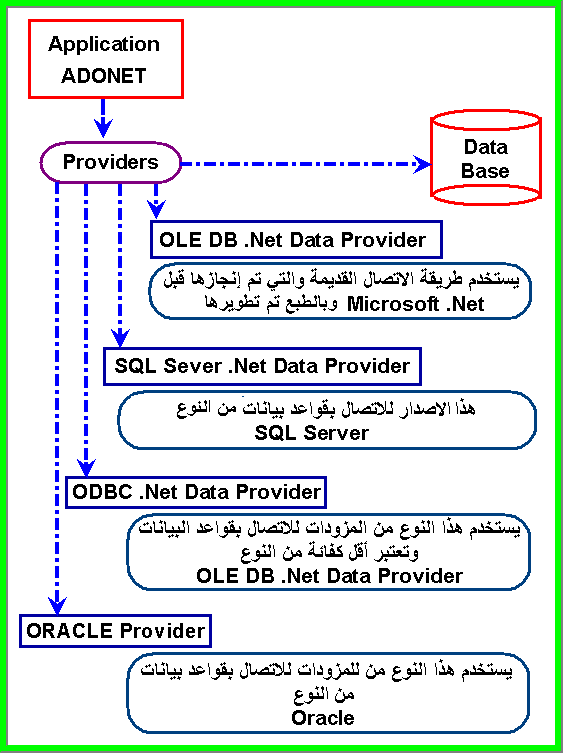 كائن الاتصال Connection Object يتح لك هذا الكائن الاتصال بقاعدة أو مصدر البيانات و هذا يرتبط ارتباطا وثيقا مع نوع مزود البيانات المستعمل . و كما يتطلب معلومات كافية عن الاتصال كمسار قاعدة البيانات و كلمة مرور و اسم المستخدم ... و هذا ما يعرف بنص الاتصال Connection String  .إنشاء كائن الاتصال :لا تنسى استراد مجال الأسماء الخاص بالمزود الذي تريد التعامل معه  أعلى فئة النموذج أو الموديلImports System.Data.OleDb ' مزود AccessImports System.Data.SqlClient ' مزود SQL Serverالصيغة 1 : بدون معاملات Dim ConAccess As New OleDbConnection 'كائن الاتصال ب ACCESSDim ConSql As New SqlConnection  'كائن الاتصال ب SQL Server الصيغة2 : بإضافة نص يمثل نص الاتصال Connection String Dim ConAccess As New OleDbConnection("Connection String")Dim ConSql As New SqlConnection("Connection String")نص الاتصال Connection String هو عبارة عن عوامل نصية تمكنك بالاتصال بقاعدة البيانات و تتمثل في مسار و اسم قاعدة البيانات و المزود و كلمة المرور و اسم المستخدم ...يفصل بين كل عامل بفاصلة منقوطة . و الجدول التالي يوضح لنا عوامل نص الاتصال مع OLEDB أما عوامل نص الاتصال مع SQL Server  يوضحها الجدول التاليربط كائن الاتصال بنص الاتصال هناك طريقتان  : الطريقة الأولى اسناد نص الاتصال مباشرة عند إنشاء كائن الاتصالDim ConAccess As New OleDbConnection("......................")الطريقة 2Dim ConAccess As New OleDbConnection()ConAccess.ConnectionString = ".................."و بنفس الكيفية مع SQL Server  فقط نستبدل OLEDB ب SQLالاتصال بقاعدة البيانات من نوع OLEDB  الاتصال بقاعدة البياناتا Access 2003  غير محميةDim ConAccess As New OleDbConnection("Provider = Microsoft.Jet.Oledb.4.0;" & _                                             "Data source =E:/ MyDataBase.mdb;" & _                                             "Persist Security Info=False;")الاتصال بقاعدة بيانات Access 2003 محمية بكلمة مرورDim ConAccess As New OleDbConnection("Provider =Microsoft.jet.oledb.4.0;" & _             "Data source = E:/ MyDataBase.mdb;" & _             "Persist Security Info=True;" & _             "Jet Oledb:Database Password=PWord; User Id =UserName;")الاتصال بقاعدة البيانات Access 2007 محمية بكلمة مرور Dim ConAccess As New OleDbConnection("Provider =Microsoft.ACE.oledb.12.0;" & _             "Data source = E:/ MyDataBase.mdb;" & _             "Persist Security Info=True;" & _             "Jet Oledb:Database Password=PWord; User Id =UserName;")الاتصال بقاعدة البيانات بواسطة SQL Serverالاتصال بقاعدة البيانات SQL Server 2005  متصلة بالخادم و غير محميةDim StrSQlConn As String = "Data source =.\SQLEXPRESS;" & _                       "Database = MyDatabase;" & _                       "Connect Timeout = 10;" & _                       "Integrated Security = True;")و الان الاتصال بقاعدة بيانات  Sql Serverو لكنها محمية بكلمة مرورDim StrSQlConn As String = "Data source =.\SQLEXPRESS;" & _                   "Database = MyDatabase;" & _                       "Connect Timeout = 10;" & _                       "Integrated Security = False;" & _                       "PassWord =MyPassword;" & _                       "User Id =MyUser;")الاتصال بقاعدة البيانات SQL Server  غير متصلة بالخادم و غير محمية بكلمة مرورنص الاتصال ب SQL Server 2005  بقاعدة بيانات غير متصلة بالخادمDim StrSQlConn As String = "Data Source=.\SQLEXPRESS;" & _                            "AttachDbFilename=E:\MyDataBase.mdf;" & _                            "Integrated Security=True;" & _                            "Connect Timeout = 10;")و إذا كانت محمية بكلمة مرور نكتبDim StrSQlConn As String = "Data Source=.\SQLEXPRESS;" & _                            "AttachDbFilename=E:\MyDataBase.mdf;" & _                            "Integrated Security=False;" & _                            "Connect Timeout = 10;" & _                            "PassWord =MyPassword;" & _                            "User Id =MyUser;")الاتصال بقاعدة بيانات ODBCالاتصال بقاعدة بيانات AccessDim ConAccess As New OdbcConnection("Driver={Microsoft Access Driver (*.mdb)};" & _                                            "DBQ=E:/MyDataBase.mdb;")الاتصال بقاعدة بيانات Excel Dim ConAccess As New OdbcConnection("Driver={Microsoft Excel Driver (*.xls)};" & _                                            "DBQ=C:\Book1.xls;")لا شك و أنك تجد صعوبة في كتابة نص الاتصال ناهيك عن الأخطاء الإملائية. فما هو الحل ؟الحل هو كائن باني نص الاتصال DbConnectionStringBuilderفئة باني نص الاتصال : DbConnectionStringBuilderتقوم ببناء و تكوين صيغة و عوامل نص الاتصال الخاص بمزودات OLEDBخصائصها :مثال : يوضح ما قلناه Imports System.Data.OleDbPublic Class Form1    Private Sub Button1_Click(ByVal sender As System.Object, ByVal e As System.EventArgs) Handles Button1.Click        Dim BCS As New OleDbConnectionStringBuilder()        BCS.Provider = "Microsoft.jet.oledb.4.0;"        BCS.DataSource = "E:/MyDataBase.mdb"        BCS.PersistSecurityInfo = True        Console.WriteLine("Provider = " & BCS.Provider)        Console.WriteLine("Data source = " & BCS.DataSource)        Console.WriteLine("Connection String = " & BCS.ConnectionString)Dim ConAccess as New OleDbConnection(BCS.ConnectionString)    End SubEnd Classفئة باني نص الاتصال SqlConnectionStringBuilderتقوم ببناء و تكوين صيغة و عوامل نص الاتصال الخاص بمزودات SQL serverأهم الخصائصمثال:  يوضح ما قلناه في حالة الاتصال بالخادم Imports System.Data.SqlClientPublic Class Form1    Private Sub Button1_Click(ByVal sender As System.Object, ByVal e As System.EventArgs) Handles Button1.Click        Dim build As New SqlConnectionStringBuilder        build.DataSource = ".\SQLEXPRESS"        build.InitialCatalog = "MyDataBase"        build.IntegratedSecurity = True        build.Password = ""        build.UserID = ""        build.ConnectTimeout = 15        Console.WriteLine("Server =" & build.DataSource)        Console.WriteLine("Database = " & build.InitialCatalog)        Console.WriteLine("Time wait = " & build.ConnectTimeout)        Console.WriteLine("Connection String = " & build.ConnectionString)      Dim ConSQL as New SQLConnection(build.ConnectionString)     End SubEnd Classأما في حالة الاتصال بقاعدة البيانات SQL Server غير متصلة بالخادمنغير السطر العريض في المثال السابق ب build.AttachDBFilename = "E:/MyDataBase.mdf"كما يمنحك ADO.Net  مرونة و سهولة أكثر في بناء نص الاتصال و هذا عن طريق إعدادات المشروع Settingبناء نص الاتصال عن طريق إعدادات المشروع  Settingsاتبع الخطوات التالية :من نافذة مستكشف الحل اضغط  مرتين على الكائن My Project  تظهر نافذة خصائص المشروعاختر  العنصر Setting  من الهامش الأيسريظهر جدولا في خانة Name  اكتب اسم نص الاتصال و ليكن StrConn من العمود Type  اختر  Connection String من خانة Value  انقر زر الاستعراض  ليظهر مربع حوار تتبع الخطوات كما تعلمنا سابقا و بذلك يتم توليد نص الاتصال 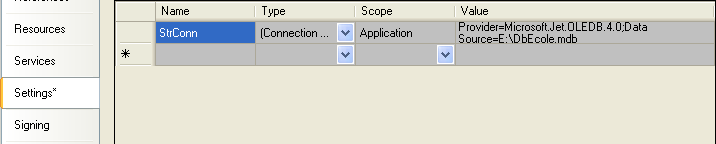 ثم نكتب Dim ConAccess As New OleDbConnection(My.Settings.StrConn)خواص كائن الاتصال :و هذا المثال يوضح لنا هذه الخصائص و كيفية الاستعلام عنهاImports System.Data.SqlClientPublic Class Form1    Private Sub Button1_Click(ByVal sender As System.Object, ByVal e As System.EventArgs) Handles Button1.Click        Dim SQLConn As New SqlConnection("Data source =.\SQLEXPRESS;" & _                                         "Database = MyDataBase;" & _                                         "Integrated Security=True;" & _                                         "Connect Timeout = 10;")        Console.WriteLine("Server = " & SQLConn.DataSource) ' Server =.\SQLEXPRESS        Console.WriteLine("DataBase = " & SQLConn.Database) ' database = MyDataBase        Console.WriteLine("wait = " & SQLConn.ConnectionTimeout) ' Wait = 10    End SubEnd Class الخاصية State  : تعيد قيمة من قيم المرقم Connection State  و التي تعبر عن حالة الاتصال حسب الجدول التالي وهذا مثال يوضح ما قلناهIf con.State = ConnectionState.Open Then            MsgBox("تم فتح القاعدة بنجاح")        ElseIf con.State = ConnectionState.Closed Then            MsgBox("تم غلق القاعدة بنجاح")        ElseIf con.State = ConnectionState.Connecting Then            MsgBox("جاري الاتصال")        ElseIf con.State = ConnectionState.Executing Then            MsgBox("يتم تنفيذ الأمر")        ElseIf con.State = ConnectionState.Fetching Then            'اي شئ تريد تنفيذه هنا    End Ifوسائل كائن الاتصال فتح الاتصال و غلقهلفتح الاتصال بقاعدة البيانات استعمل الوسيلة Open  و لغلقه استعمل الوسيلة Close Dim Con As New OleDbConnection()        Con.ConnectionString = "Provider =Microsoft.jet.oledb.4.0;" & _                              "data source =E:/MyDataBase.mdb"        Con.Open()        Console.WriteLine(Con.State.ToString) 'Open        Con.Close()        Console.WriteLine(Con.State.ToString) 'Closedاتقاء شر الاستثناءات عند الاتصال بقاعدة البياناتاستعمل طريقة صيد الاستثناءات try  …..Cach…..  و لها الصيغة التالية :Try{ يحتمل الخطأ مقطع من الكود }Catch اسم_الاستثناء As نوع الاستثناء{ مقطع معالجة هذا النوع من الاستثناءات }Finally{  مقطع إلزامي، ينفّذ في كلّ الأحوال}End TrySub TryCatchConnection()        'نص الاتصال        Dim ConString As String = "Provider = Microsoft.jet.oledb.4.0;" & _                                  "data source = E:/MyDataBase.mdb"        Dim Con As New OleDbConnection(ConString) ' إنشاء كائن الاتصال        Try            Con.Open() ' فتح الاتصال الذي يحتمل الخطأ        Catch ex As Exception 'لصيد الأخطاء عامة            MsgBox(ex.Message) ' صيد الخطأ          '   عرض رسالة تبين الخطأ أو الاستثناء        Finally            Con.Close() ' ضرورة غلق الاتصال         End Try    End Subو يستحسن استعمال كائن صيد الأخطاء الخاص بقواعد البيانات OleDbException أو SqlException    Try                …                 …         Catch ex As OleDbException ' كائن صيد الاستثناء الخاص بقواعد البيانات OLEDB               …                …         Catch ex As Exception               …                …         End Tryفتح قاعدة البيانات عن طريق مربع الحوارSub OpenConnection()        ' إنشاء كائن الاتصال         Dim Con As New OleDbConnection        With OpenFileDialog1  'مربع حوار فتح             .Title = "فتح"              .Filter = "All datbase (*.mdb)|*.mdb"  ' تصفية الملفات الخاصة بقواعد البيانات             If .ShowDialog = Windows.Forms.DialogResult.OK Then                Con.ConnectionString = "Provider=Microsoft.Jet.OLEDB.4.0;" & _                "Data Source = " & OpenFileDialog1.FileName   ' اختر القاعدة من مربع الحوار                Con.Open()  ' افتح الاتصال                If Con.State Then MsgBox("تم فتح الاتصال بنجاح")            End If        End WithEnd subفتح اتصال مشترك بين قاعدتين Sub OpenPoolConnection()Dim StrCon1 As String = "Provider = Microsoft.jet.oledb.4.0;" & _                                "Data source = E:/Db1.mdb"        Dim StrCon2 As String = "Provider = Microsoft.jet.oledb.4.0;" & _                                "Data source = E:/Db2.mdb"        Dim Con As OleDbConnection = New OleDbConnection        Con.ConnectionString = StrCon1        Con.Open() ' يتم فتح الاتصال1        Console.WriteLine(Con.DataSource) ' قراءة مسار القاعدة1        Con.Close() 'غلق الاتصال1        Con.ConnectionString = StrCon2        Con.Open() 'فتح الاتصال2        Console.WriteLine(Con.DataSource) ' قراءة مسار القاعدة2        Con.Close() ' غلق الاتصال2        Con.ConnectionString = StrCon1        Con.Open() ' يتم فتح الاتصال1        Con.Close() 'غلق الاتصال1        Console.WriteLine(Con.DataSource) ' العودة إلى مسار القاعدة1    End Subتغيير اسم قاعدة البيانات Change DataBaseيمكنك تغيير اسم قاعدة البيانات مع SQL server  بقاعدة أخرى متصلة بالخادم عند فتحه و هذا يغنيك عن إعادة كتابة نص الاتصال و كذا غلق و فتح الاتصال في كل مرة  وهذا عندما تكون القاعدان غير محميتين بكلمة مرورSub ChangeDataBase()        Dim ConStr As String = "Data source =.\SQLEXPRESS;" & _                               "DataBase =Db1;" & _                               "Integrated Security = True;"        Dim SQLCon As New SqlConnection(ConStr)        SQLCon.Open()        SQLCon.ChangeDatabase("dbStud")        Console.WriteLine(SQLCon.Database) 'Db2    End Subكائن الأوامر Command Objectيستقبل جملة استعلامات مهيكلة SQL أو إجراء مخزنا StoredProcedure ثم يقوم بتنفيذ  الأوامر على مصدر البيانات عبر الاتصال المباشر استنادا إلى كائن الاتصال Connection و يرجع كائن قارئ البيانات DataReaderأهم خصائص كائن الأوامر إنشاء كائن الأوامر Create Command و لإنشائه  نستعمل الكلمة المحجوزة Newهناك أربع صيغDim Cmd As New OleDbCommand ' بدون معاملاتالصيغة الثانية تستقبل معاملا واحدا يمثل نص جملة الاستعلام التي توضع في الخاصية CommandText Dim Cmd As New OleDbCommand("Commandtext")الصيغة الثالثة تزيد بمعامل ثان يمثل كائن الاتصال الذي يتم بواسطته تنفيذ الأمرDim Cmd As New OleDbCommand("Commandtext", Con)وهذا مثال يوضح ما قلناهImports System.Data.OleDbPublic Class Form1    Private Sub Button1_Click(ByVal sender As System.Object, ByVal e As System.EventArgs) Handles Button1.ClickDim Con As New OleDbConnection("Provider =Microsoft.Jet.Oledb.4.0;" & _                                        "Data source = E:/DbEcole.mdb;")        Try            Con.Open()            Dim Cmd As New OleDbCommand            Cmd.Connection = Con            Cmd.CommandType = CommandType.Text            Cmd.CommandText = "Select * From Students"            MsgBox("Connection Open And Command Selected .")        Catch ex As Exception            MsgBox(ex.Message)        End Try    End SubEnd Classخاصية المعاملات Parametres تضيف معلملات لجملة الاستعلام أو الإجراء المخزن لإدخال قيم متنوعة حسب المراد. و سنتعرف عليها بالتفصيل مع كائن العاملات .Imports System.Data.OleDbPublic Class Form1    Private Sub Button1_Click(ByVal sender As System.Object, ByVal e As System.EventArgs) Handles Button1.Click        Dim Con As New OleDbConnection("Provider =Microsoft.Jet.Oledb.4.0;" & _                                       "Data source = E:/DbEcole.mdb;")        Try            Con.Open()            Dim Cmd As New OleDbCommand            Cmd.Connection = Con            Cmd.CommandType = CommandType.Text            Cmd.CommandText = "Select * From Students Where Classe =@Classe"            Cmd.Parameters.AddWithValue("@Classe ", TxtClasse.Text)            Cmd.ExecuteNonQuery()            MsgBox("Connection Open And Command Prameters Selected .")        Catch ex As Exception            MsgBox(ex.Message)        End Try    End Subوسائل و طرق كائن الاتصالتنفيذ الأمر ExecuteScalar هذه الطريقة ترجع قيمة وحيدة تمثل  قيمة السجل الأول من العمود الأول من الاستعلام . و تستعمل أيضا لمعرفة عدد السجلات المتأثرة باستعمال دوال التجميع  Aggregate Function ، كحساب عدد كل السجلات ، و الوسط الحسابي و أدنى أو أعلى قيمة للسجلات  انظر المثالPrivate Sub OpenExecuteScalar()        'نص الاتصال        Dim strConn As String = "Provider = Microsoft.jet.oledb.4.0;" & _                                                        "data source = E:/dbEcole.mdb"        Dim con As OleDbConnection = New OleDbConnection(strConn)        con.Open() ' فتح الاتصال        'حساب عدد السجلات         Dim strSQL As String = "SELECT COUNT(*) FROM Students"        ' إنشاء كائن الأوامر        Dim cmdScalar As OleDbCommand = New OleDbCommand(strSQL, con)        cmdScalar.CommandType = CommandType.Text 'تحديد نوع الأوامر        'تنفيذ الأمر الذي يرجع قيمة واحدة        Dim intCount As Integer = CInt(cmdScalar.ExecuteScalar)        Label1.Text = intCount        'Close the OledbConnection        con.Close()    End Subتنفيذ الأمر الذي يعيد مجموعة من الصفوف ExecuteReaderيمكنك بهذه الطريقة  إرجاع مجموعة من السجلات و لقراءتها نستعمل كائن قارئ البيانات Private Sub OpenExecuteReader()        'نص الاتصال        Dim strConn As String = "Provider = Microsoft.jet.oledb.4.0;" & _                                                       "data source = E:/dbEcole.mdb"        Dim con As OleDbConnection = New OleDbConnection(strConn)        con.Open() ' فتح الاتصال        'إنشاء كائن الأوامر        Dim Cmd As New OleDbCommand("Select * From Students", con)        'تنفيذ الأمر         Dim Dr As OleDbDataReader = Cmd.ExecuteReader        Dr.Read() ' اقر السطر        ' عرض رقم و اسم الطالب من الصف الأول          Console.WriteLine(Dr.Item("Id") & " - " & Dr.GetString(1))        Dr.Close        Con.Close    End Subتنفيذ الأمر الذي لا يرجع أي قيمة ExecuteNonQueryتستعمل هذه الطريقة في تنفيذ أوامر التحديث كالتعديل و الحفظ و الحذف و الإضافة  و ترجع عددا صحيحا يمثل السجلات المتأثرة عند تنفيذ الأمر. وكذا الأوامر الخاصة بإنشاء الجداول و تعديل بنيتها و إضافة العلاقات بين الجداول ... و لكن لا ترجع أي سجل فقط ترجع 1 دلالة على نجاح العملية و 0 عند فشل العملية  و إذا أردت التأكد قم بفتح قاعدة البيانات و لاحظ التغيير. فهذه الحالة نستعمل الطريقة ExecuteNonQueryتنفيذ أوامر  حفظ السجلات Update Recordsيمكنك حفظ و تعديل البيانات باستعمال جملة الاستعلامات Update و هي على الشكل التالي Update table Set ColumsList = NewValues  Where Conditionمثال :Sub UpdateRecords()        Dim S As String = "Provider = Microsoft.jet.oledb.4.0;" & _                                          "data source = E:/dbEcole.mdb"        Dim Con As New OleDbConnection(S)        ' جملة الاستعلام التي تقوم بتعديل البيانات حسب ما ادخل في صناديق النصوص        Dim SQL As String = "Update Students Set Prenom ='" & txtName.Text & "' ,      Date_N = '"  & TxtDbirth.Text & "'" & _        "Where Id =" & TxtId.Text  ' يتم التعديل وفق رقم الطالب          Con.Open()        ' إنشاء كائن الأوامر و ربطه بجملة الاستعلام و بكائن الاتصال         Dim Cmd As New OleDbCommand(SQL, Con)        Label1.Text = Cmd.ExecuteNonQuery() ' تنفيذ الأمر         MsgBox("تم التعديل بالنجاح")    End Subتنفيذ أمر إدراج السجلات Insert Records يمكنك إدراج سجلات عن طريق جملة SQL   كما يلي :Insert Into  table (Columns_List) Values (Values_List)مثال :Sub CmdInsertIntoTable()        Dim strConn As String = "Provider = Microsoft.jet.oledb.4.0;" & _                                       "data source = E:/dbEcole.mdb"        Dim Con As OleDbConnection = New OleDbConnection(strConn)        ' جملة إدراج صف باستعمل مربعات النصوص         Dim SQL As String = "Insert Into Students (Id , Prenom , [Date_N]) " & _        "Values (" & TxtId.Text & ",'" & TxtName.Text & "','" & TxtDBirth.Text & "')"        Try            Con.Open() ' فتح الاتصال            'إنشاء كائن الأوامر و ربطه بجملة الاستعلامات و كائن الاتصال            Dim Cmd As New OleDbCommand(SQL, Con)            'تنفيذ الأمر             Label1.Text = Cmd.ExecuteNonQuery ' 1 في حالة نجاح العملية        Catch ex As Exception            MsgBox(ex.Message)        Finally            Con.Close()        End Try    End Subتنفيذ أمر حذف السجلات Delete Records لحذف سجلات نستعمل جملة الاستعلام المهيكلة Delete  و صيغتها بالشكل :     Delete From Table Where Conditionمثال :Sub DeleteRecords()        Dim S As String = "Provider = Microsoft.jet.oledb.4.0;" & _        "data source = E:/dbEcole.mdb"        Dim Con As New OleDbConnection(S)        ' جملة حذف الصف حسب القيمة المدخلة في صندوق النص        Dim SQL As String = "Delete From Students Where Id =" & TxtId.Text        Con.Open()        Dim Cmd As New OleDbCommand(SQL, Con)        Label1.Text = Cmd.ExecuteNonQuery() '         MsgBox("تم تعديل السجل")    End Subالتعامل مع جمل تعريف البيانات DDL Data Definition Languageو تتمثل في جمل إنشاء الجداول Creat Tables و تعديل بنيتها Alter Table و حذف الجدول نهائيا Dropمثال : إنشاء جدول كلمة المرورSub CreateTable()        Dim S As String = "Provider = Microsoft.jet.oledb.4.0;" & _                          "data source = E:/db1.mdb"        Dim Con As New OleDbConnection(S)        ' جملة إنشاء جدول         Dim SQL As String = "Create Table Users " & _                            "(UserName nVarchar(20) ,Pword nVarchar(20));"        Con.Open()  ' فتح الاتصال        Dim Cmd As New OleDbCommand(SQL, Con) ' ربط كائن الأوامر بجملة الاستعلام و الاتصال       ' تنفيذ الأمر        Me.Text = Cmd.ExecuteNonQuery    End Subكائن المعاملات Parameters Object المعاملات تشبه المتغيرات توضع في جملة الاستعلام المهيكلة SQL  للدلالة على قيمة متغيرة لحقل من حقول الجدولو تختلف صيغة المعاملات حسب نوع مزود البيانات :SQL Server  يستعمل الرمز @ في بداية متبوعا باسم المتغير بدون ترك فواصلOLEDB يستعمل الرمز ?  إنشاء المعاملات Creating Parameters الصيغة العامة لإنشاء المعاملات :Dim OledbParameter As New OledbParameter(@ParamName, OleDbType, intSize, Expression)Dim SqlParameter As New SqlParameter(@ParamName, SqlType, intSize, Expression)ParamName : الاسم البرمجي للمعامل OleDbType /SqlType: نوع بيانات المعامل      intSize : طول أو حجم المعامل / اختياري         Expression  : عنوان الحقل يفهمه المستخدم / اختياريإضافة المعاملات إلى كائن الأوامر بصورة  عامة Dim SQl As String = "Select * From TableName Where Column =@NameParam"        Dim Cmd As New OleDbCommand(SQl, Con)        Dim Param As New OleDbParameter ("@NameParam", OleDbType.BSTR, Size)        Param.Value = "…………نص"        Cmd.Parameters.Add(Param)و يمكن إنشاء معاملا لكائن الأوامر في سطر واحد Dim SQl As String = "Select * From TableName Where Column =@NameParam"        Dim Cmd As New OleDbCommand(SQl, Con)cmd.Parameters.Add("@NameParam",SqlType.Varchar,75).Value = "Value"أو اختصارا :Cmd.Paramters .AddWithValue(""@NameParam","Value")و يمكنك التفصيل أكثر كما يلي :Dim paramUserName  As New SqlParameterDim paramPassWord  As New SqlParameterparamUserName.Name= "@Param1"paramUserName.Value = txtUserName.TextparamPassWord.ParameterName = "@Param2"paramPassWord.Value = txtPassWord.TextsqlCommand.Parameters.Add(paramUserName)sqlCommand.Parameters.Add(paramPassWord)استعمال المعاملات في تعديل و حفظ البيانات Sub CmdUpDateTable()        Dim strConn As String = "Provider = Microsoft.jet.oledb.4.0;" & _                                                       "data source = E:/dbEcole.mdb"        Dim Con As OleDbConnection = New OleDbConnection(strConn)        'جملة تعديل البيانات باستعمال المعاملات         Dim SQL As String = "Update Students Set Prenom =? ,Date_N =? " & _                            "Where Id =?"        Try            Con.Open() ' فتح الاتصال            'إنشاء كائن الأوامر و ربطه بجملة الاستعلامات و كائن الاتصال            Dim Cmd As New OleDbCommand(SQL, Con)            'إضافة المعاملات و ترتب حسب جملة الاستعلام              Cmd.Parameters.Add("@Prenom", OleDbType.BSTR).Value = TextBox2.Text            Dim param As New OleDbParameter            param.ParameterName = "@Date_N"            param.OleDbType = OleDbType.Date            param.Value = TextBox3.Text            Cmd.Parameters.Add(param)            Cmd.Parameters.AddWithValue("@id", TextBox1.Text)            MsgBox("تمت عملية التعديل بنجاح")            Label1.Text = Cmd.ExecuteNonQuery ' 1 في حالة نجاح العملية        Catch ex As Exception            MsgBox(ex.Message)        Finally            Con.Close()        End Try    End Subحفظ و تعديل البيانات بإدخال قيم مباشرة Sub UpdateRecords()        Dim S As String = "Provider = Microsoft.jet.oledb.4.0;" & _        "data source = E:/db1.mdb"        Dim Con As New OleDbConnection(S)        ' تعديل البيانات بإدخال قيم مباشرة        Dim SQL As String = "Update Students Set Prenom ='وردة' , Date_N ='11/11/2011'" & _        "Where Id =4"        Con.Open()        Dim Cmd As New OleDbCommand(SQL, Con)        Label1.Text = Cmd.ExecuteNonQuery() '         MsgBox("تم تعديل السجل")    End Subاستعمال المعاملات في إدراج السجلات الجديدةSub CmdInsertIntoTable()        Dim strConn As String = "Provider = Microsoft.jet.oledb.4.0;" & _                                       "data source = E:/dbEcole.mdb"        Dim Con As OleDbConnection = New OleDbConnection(strConn)        ' جملة إدراج صف باستعمل مربعات النصوص         Dim SQL As String = "Insert Into Students (Id , Prenom , [Date_N]) " & _        "Values (?,?,?)"        Try            Con.Open() ' فتح الاتصال            'إنشاء كائن الأوامر و ربطه بجملة الاستعلامات و كائن الاتصال            Dim Cmd As New OleDbCommand(SQL, Con)            'تنفيذ الأمر             Cmd.Parameters.AddWithValue("@id", TextBox1.Text)            Cmd.Parameters.Add("@Prenom", OleDbType.BSTR).Value = TextBox2.Text            Dim param As New OleDbParameter            param.ParameterName = "@Date_N"            param.OleDbType = OleDbType.Date            param.Value = TextBox3.Text            Cmd.Parameters.Add(param)            Label1.Text = Cmd.ExecuteNonQuery ' 1 في حالة نجاح العملية        Catch ex As Exception            MsgBox(ex.Message)        Finally            Con.Close()        End Try    End Subإدخال البيانات مباشرة  Sub CmdInsertIntoTable()        Dim strConn As String = "Provider = Microsoft.jet.oledb.4.0;" & _                                       "data source = E:/dbEcole.mdb"        Dim Con As OleDbConnection = New OleDbConnection(strConn)        'تحديد جملة إنشاء جدول         Dim SQL As String = "Insert Into Students (Id , Prenom , [Date_N]) " & _        "Values (33,'مراد','15-01-2001')"        Try            Con.Open() ' فتح الاتصال            'إنشاء كائن الأوامر و ربطه بجملة الاستعلامات و كائن الاتصال            Dim Cmd As New OleDbCommand(SQL, Con)            'تنفيذ الأمر             Label1.Text = Cmd.ExecuteNonQuery ' 1 في حالة نجاح العملية        Catch ex As Exception            MsgBox(ex.Message)        Finally            Con.Close()        End Try    End Subاستعمال المعاملات في حذف السجلاتSub DeleteRecords()        Dim S As String = "Provider = Microsoft.jet.oledb.4.0;" & _        "data source = E:/dbEcole.mdb"        Dim Con As New OleDbConnection(S)        Dim SQL As String = "Delete From Students Where Id =?"        Con.Open()        Dim Cmd As New OleDbCommand(SQL, Con)        Cmd.Parameters.Add("@Id", OleDbType.BigInt).Value = TxtId.Text        Label1.Text = Cmd.ExecuteNonQuery() '         MsgBox("تم حذف السجل")    End Subالبحث و تصفية السجلات باستعمال المعاملات    Sub FindRecords()        Dim S As String = "Provider = Microsoft.jet.oledb.4.0;" & _      "data source = E:/db1.mdb"        Dim Con As New OleDbConnection(S)        Dim XPrenom As String = InputBox("ادخل اسم الطالب")        ' جملة استعلام البحث تحتوى على معامل1        Dim SQL As String = "Select * From Students Where Prenom =?"        Con.Open()' فتح الاتصال        Dim Cmd As New OleDbCommand(SQL, Con) ' إنشاء كائن الأوامر        ' إضافة معامل خاص بالبحث عن طريق الاسم        Cmd.Parameters.Add("@Prenom", OleDbType.BSTR).Value = Xprenom        ' تنفيذ الأمر        Dim Dr As OleDbDataReader = Cmd.ExecuteReader        With Dr             Do While .Read  ' قراءة الصفوف في حلقة                ' عرض النتائج في مربع الصناديق                TextBox1.Text = .GetInt16(0)                TextBox2.Text = .GetString(1)            Loop  ' الخروج من الحلقة         End With        Dr.Close()  ' غلق قارئ البيانات         Con.Close()' غلق الاتصال    End Subكائن قارئ البيانات Data Reader Object هو ناتج تنفيذ كائن الأمر لجملة استعلام مهيكلة عند الاتصال بقاعدة البيانات . فهو خاص بالقراءة إلى الأمام فقط و لا يمكنك تعديل أو تحديث البيانات و نستعمل الوسيط Read لقراءة السجلات واحدا بعد الآخر.أهم خصائص قارئ البيانات أهم الوسائل و يمنحك كائن قارئ البيانات وسائل للقراءة لقراءة سجلات الحقول و هذا حسب نوع بياناتها و إليك الجدول التالي يبين أهم هذه الوسائلإنشاء و تنفيذ كائن قارئ البيانات  اتبع المراحل التالية :إنشاء كائن الاتصال Connection ثم اربطه بنص الاتصال String Connection إنشاء كائن الأوامر مرفقا بجملة الاستعلام SQL و ربطه بكائن الاتصالاستعمل الطريقة ExecuteReader التابعة لكائن الأوامر و التي ترجع كائن قارئ البيانات استعمل الطريقة Read لقراءة صف أو في حلقة لقراءة مجموعة من الصفوفقم بغلق جميع الكائنات )كائن قارئ البيانات و الأوامر و الاتصال(مثال : قراءة صف واحد فقطPrivate Sub OpenExecuteReader()        'نص الاتصال        Dim strConn As String = "Provider = Microsoft.jet.oledb.4.0;" & _                                                       "data source = E:/dbEcole.mdb"        Dim con As OleDbConnection = New OleDbConnection(strConn)        con.Open() ' فتح الاتصال        'إنشاء كائن الأوامر        Dim Cmd As New OleDbCommand("Select * From Students", con)        'تنفيذ الأمر         Dim Dr As OleDbDataReader = Cmd.ExecuteReader        Dr.Read() ' اقر السطر         ' عرض رقم و اسم الطالب الأول                 Console.WriteLine(Dr.Item("Id") & " - " & Dr.GetString(1))        Dr.Close        Con.Close    End Subولقراءة الصف الموالي نستعمل الخاصية Read وهكذا . في كل مرة تعيد True في حالة و جود الصف و بكيفية أخرى نستعمل الوسيلة  CommandBehavior.SingleRow التابعة لأمر تنفيذ Execute Reader  الخاصة بكائن الأوامرPrivate Sub OpenExecuteReader()        'نص الاتصال        Dim strConn As String = "Provider = Microsoft.jet.oledb.4.0;" & _                                                       "data source = E:/dbEcole.mdb"        Dim con As OleDbConnection = New OleDbConnection(strConn)        con.Open() ' فتح الاتصال        'إنشاء كائن الأوامر        Dim Cmd As New OleDbCommand("Select * From Students", con)        'تنفيذ الأمر   Dim Dr As OleDbDataReader = Cmd.ExecuteReader(CommandBehavior.SingleRow) ' قراءة الصف الأول فقط        If Dr.HasRows Then            While Dr.Read                Console.WriteLine(Dr(0) & " " & Dr(1))            End While        End If    End Subقراءة مجموعة من السجلات  في قائمة  ListBox أو ComboBox Private Sub ReadRecords()        Dim S As String = "Provider = Microsoft.jet.oledb.4.0;" & _      "data source = E:/db1.mdb"        Dim Con As New OleDbConnection(S)        Try            Con.Open() ' فتح الاتصال            ' إنشاء كائن الأمر            Dim Cmd As New OleDbCommand("Select * From Students", Con)            Dim Dr As OleDbDataReader = Cmd.ExecuteReader ' تنفيذ الأمر            Do While Dr.Read ' المرور في حلقة على الصفوف بطريقة                ListBox1.Items.Add(Dr("id") & " - " & Dr.GetString(1))            Loop            Dr.Close() ' غلق قارئ البيانات             Con.Close() ' غلق الاتصال        Catch ex As Exception            MsgBox(ex.Message)        End Try    End Subفي جدول  عرض البيانات  Data Grid View Private Sub LoadDataGridView()        Dim S As String = "Provider = Microsoft.jet.oledb.4.0;" & _      "data source = E:/db1.mdb"        Dim Con As New OleDbConnection(S)        Try            Con.Open()            Dim Cmd As New OleDbCommand("Select * From Students", Con)            Dim Dr As OleDbDataReader = Cmd.ExecuteReader 'تنفيذ الأمر            Dim Dt As New DataTable ' إنشاء جدول             Dt.Load(Dr) ' تحميل الجدول             DGV1.DataSource = Dt ' عرض بيانات الجدول            Dr.Close() ' غلق قارئ البيانات            Con.Close() ' غلق الاتصال        Catch ex As Exception            MsgBox(ex.Message)        End Try    End Subفي قائمة العرض ListView Sub FillListViewDataReader()        Dim Con As New OleDbConnection("Provider = Microsoft.jet.oledb.4.0;" & _                                      "Data source = E:/DbEcole.mdb")        Try            Con.Open()            Dim Cmd As New OleDbCommand("Select * From Students", Con)            Dim Dr As OleDbDataReader = Cmd.ExecuteReader            LView.View = View.Details            For i As Integer = 0 To Dr.FieldCount - 1                LView.Columns.Add("Column " & i + 1, 100, HorizontalAlignment.Right)            Next            While Dr.Read                Dim NewItem As New ListViewItem()                For i = 0 To Dr.FieldCount - 1                    NewItem.SubItems.Add(Dr(i).ToString())                Next i                LView.Items.Add(NewItem)            End While        Catch ex As Exception        End Try    End Subالتعامل مع القيم الفارغة  نستعمل الوسيلة  ISDBNUL  فهي تعيد True  في حالة ما إذا كان الحقل فارغا لا يحوي سجلات ولو حاولت قراءة محتوى هذا الحقل ستحصل على استثناء و تجنبا لذلك نتأكد أولا هل الخانة فارغة أم لا            While Dr.Read                If Not Dr.IsDBNull(0) Then                    Console.WriteLine(Dr(0))                End If            End Whileالبحث عن سجل بواسطة قارئ البيانات Private Sub FindRecords()        Dim S As String = "Provider = Microsoft.jet.oledb.4.0;" & _      "data source = E:/db1.mdb"        Dim Con As New OleDbConnection(S)        Try            Con.Open()'فتح الاتصال               Dim XName As String = InputBox("ادخل الاسم")            If XName = "" Then Exit Sub              ' جملة الاستعلام الخاصة بالبحث           Dim Cmd As New OleDbCommand("Select * From Students Where Prenom ='" &  XName & "'", Con)            Dim Dr As OleDbDataReader = Cmd.ExecuteReader ' تنفيذ الأمر            ' الطريقة الأولى             'With Dr            '    If .HasRows Then  ' في حالة وجود الصفوف            '        .Read()' اقرأها            '        Dim N As Integer = Dr.GetInt16(0) 'قراءة الصف 1 من العمود1            '        Dim P As String = Dr.GetString(1) ' قراءة الصف1 من العمود2            '    End If            'End With ' Or             Do While Dr.Read ' المرور عبر الصفوف في حلقة                TextBox1.Text = Dr(0)  ' عرض الصف من العمود1                TextBox2.Text = Dr("Prenom") ' عرض الصف من العمود 2            Loop  ' الخروج من الحلقة            Dr.Close()' غلق قارئ البيانات             Con.Close()' غلق الاتصال        Catch ex As Exception            MsgBox(ex.Message)        End Try    End Subاستقراء بيانات الجدول Discabe Tableيمكنك التعرف على أسماء الحقول و نوع بياناتها عن طريق الخاصيتين التابعتين لكائن قارئ البيانات GetName التي ترجع اسم الحقل و GetFieldType  التي ترجع نوع بيانات الحقل Private Sub DiscribeTable()        Dim S As String = "Provider = Microsoft.jet.oledb.4.0;" & _      "data source = E:/db1.mdb"        Dim Con As New OleDbConnection(S)        Try            Con.Open()            Dim Cmd As New OleDbCommand("Select * From Students", Con)            Dim Dr As OleDbDataReader = Cmd.ExecuteReaderFor I  as integer = 0 to dr.filecount -1 ListBox1.Items.Add(Dr.GetName(i).ToString & "  | " & Dr.GetFieldType(i).ToString)            Next            Dr.Close()            Con.Close()        Catch ex As Exception            MsgBox(ex.Message)        End Try    End Subاستعمال الوسيلة NextResult تستعمل في حالة احتواء جملة الاستعلام على أكثر من جملة و يفصل بينها بفاصلة منقوطة  فعند تنفيذ الجملة الأولى يمكنك الانتقال لقراءة و تنفيذ الجملة الثانية  باستعمال الوسيلة Next Result  وهذا مع مزود SQL Server  Private Sub NextResultDataReader()        'Define and open the SqlConnection object        Dim strConn As String = "Data Source=.\SQLEXPRESS;Initial Catalog=DB3;Integrated Security=True;Pooling=False"        Dim cnn As SqlConnection = New SqlConnection(strConn)        cnn.Open()        'Define the SqlCommand to return two resultsets        Dim strSQL As String = "SELECT ID ,MyName FROM Students"        strSQL += ";SELECT Arabe ,Math ,France  FROM Score"        Dim cmdReader As SqlCommand = New SqlCommand(strSQL, cnn)        cmdReader.CommandType = CommandType.Text        'Define, create, and traverse the SqlDataReader        Dim sdrReader As SqlDataReader = cmdReader.ExecuteReader        With sdrReader            If .HasRows Then                While .Read                    'Fill a Shippers list box                    ListBox1.Items.Add(.GetValue(0).ToString + " - " + .Item(1).ToString)                End While                .NextResult()                'Process additional resultset(s)                While .Read                    'Fill an Employees list box                    ListBox2.Items.Add(.Item(0).ToString + " - " + _                    .Item(1).ToString + " " + .Item(2).ToString)                End While            End If            'Close the SqlDataReader and SqlConnection            .Close()        End With    End Subقراءة سجل واحد يمثل الصف الأولDim Dr As OleDbDataReader = Cmd.ExecuteReader(CommandBehavior.SingleRow)قراءة جدول المخطط  GetSchemaTableتعيد كائن الجدول  Data Table فارغا  تستطيع  أن تقر أ بنيته  كأسماء الأعمدة و أنواع بياناتها و أحجامها وعرضها في جدول عرض البيانات Data Grid View Sub GetSchematable()        Dim Con As New OleDbConnection("Provider = Microsoft.jet.oledb.4.0;" & _                                      "Data source = E:/DbEcole.mdb")        Try            Con.Open()            Dim Cmd As New OleDbCommand("Select * From Students", Con)            Dim Dr As OleDbDataReader = Cmd.ExecuteReader            Dim schemaTable As DataTable = Dr.GetSchemaTable()            Dim row As DataRow            Dim column As DataColumn            For Each row In schemaTable.Rows                For Each column In schemaTable.Columns                    Console.WriteLine(String.Format("{0} = {1}", column.ColumnName, row(column)))                Next            Next        Catch ex As Exception        End Try    End Subثانيا : الوضع المنفصل Disconnected Modeيمتاز هذا الوضع بكفاءة عالية عند الحديث عن العميل Client و الموزع Server إذا يخفف الازدحام على مصدر البيانات و هذا بتخزين البيانات في الذاكرة في مجموعة البيانات Data Set  و لك الحرية في التعامل معها دون تأثير على البيانات المصدرية . إما إذا رغبت في تحديث البيانات فما عليك إلا الاتصال مرة أخرى للتمكن من حفظ التغيرات و هذا بواسطة جمل الاستعلامات المهيكلة أو كائن بناء و توليد الأوامر سيناريو العمل مع مجموعة البياناتالاتصال بقاعدة البيانات كما في الوضع المتصلأرسل جملة الاستعلام المهيكلة بواسطة موصل البيانات DataAdpater و ربطه بكائن الاتصال هكذاDim Da as New OledbDataAdpater(SQL Statement , Con) ' مع مزود AccessDim Da as New SQLDataAdpater (SQL Statement , Con) ' مع مزود SQL Serverتحميل مجموعة البيانات Data Set عن طريق موصل البيانات DataAdpater بواسطة الطريقة Fillغلق الاتصال و التعامل مع البيانات دون تأثير على القاعدة الأصلية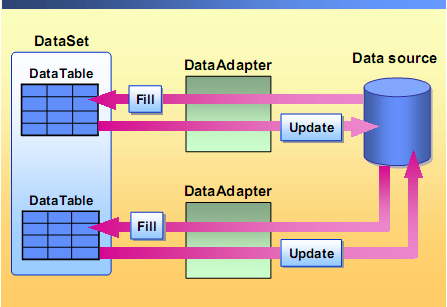 مثال : إنشاء مجموعة البيانات Public Class Form1    Sub CreateDataSet()        'نص الاتصال        Dim S As String = "Provider = Microsoft.jet.oledb.4.0;" & _                          "data source = E:/db1.mdb"        Dim Con As New OleDbConnection(S) 'إنشاء كائن الاتصال        Dim Ds As New DataSet("Ecole") ' إنشاء مجموعة البيانات        Try            Con.Open() ' فتح الاتصال            Dim SQL As String = "Select * from Students" ' جملة الاستعلام            ' إنشاء موصل البيانات وربطه بجملة الاستعلام و كائن الاتصال            Dim Da As New OleDbDataAdapter(SQL, Con) '            Da.Fill(Ds, "Students") ' تحميل مجموعة البيانات        Catch ex As OleDbException            MsgBox(ex.Message)        Finally            Con.Close() 'غلق الاتصال        End Try    End Subمكونات مجموعة البيانات 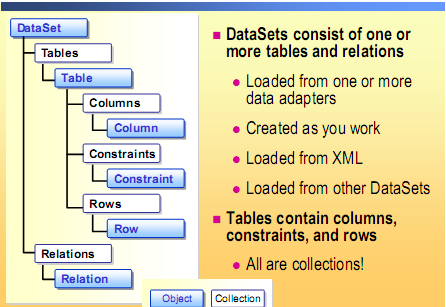 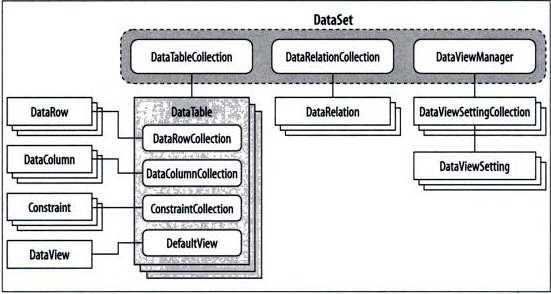 أهم خواص مجموعة البياناتأهم طرق و وسائل مجموعة البيانات إنشاء مجموعة بيانات من جديد Create New Data Setتتكون مجموعة البيانات من مجموعة جداول و لإنشائها لا بد من التطرق إلى الخصائص التجميعية لكائن الجدول التابعة لمجموعة البيانات ) Ds.Tables. …….. (إضافة جدول إلى مجموعة البيانات Add Table To Data Setيمكنك إضافة جدول إلى مجموعة البيانات عن طريق الوسيلة Add  أو مجموعة من الجداول عن طريق الوسيلة AddRange انظر المثال :Sub AddTable()        Dim Ds As New DataSet("Ecole") ' إنشاء مجموعة البيانات        Dim Dt As New DataTable("Resulta") 'إنشاء جدول النتائج        Dim Dt2 As New DataTable("Students") ' إنشاء جدول الطلاب        Try            'Ds.Tables.Add(Dt) ' إضافة جدول واحد            Ds.Tables.AddRange(New DataTable() {Dt, Dt2}) ' إضافة الجدولين معا        Catch ex As OleDbException            MsgBox(ex.Message)        End Try    End Subالتعرف على أسماء الجداول التابعة لمجموعة البياناتيمكنك معرفة كل الجداول الموجودة في مجموعة البيانات دفعة واحدة فاستعمل الخاصية TableName انظر المثالFor Each tbl As DataTable In Ds.Tables ' مهما كان الجدول من مجموعة البيانات                Console.WriteLine(tbl.TableName)  ' قم بعرضه            Nextو بكيفية أخرىFor i As Integer = 0 To Ds.Tables.Count – 1 ' المرور عبر كل الجداول                 Console.WriteLine(Ds.Tables(i).TableName) ' عرض الجداول            Nextكما يمكنك الوصول إلى اسم الجدول باستعمال اسمه أو رقم فهرسته كما يلي :MsgBox(Ds.Tables(0).ToString)   ' ResultaMsgBox(Ds.Tables("Students").ToString)    ' Studentsالبحث عن جدول في مجموعة البياناتو إذا أردت أن تعرف هل الجدول موجود فاستعمل الوسيلة Contains فكتب مثلا :If Ds.Tables.Contains("Students") Then MsgBox("الجدول موجود") ' Trueأو استعمل وسيلة البحث IndexOf فترجع لك رقم الجدول إن كان موجود If Ds.Tables.IndexOf("Students") > 0 Then                MsgBox("الجدول موجود و رقمه" & Ds.Tables.IndexOf("Students"))            End Ifو للبحث عن جدول استعمل الوسيلة IndexOf   التي ترجع لنا الرقم الفهرسي للجدول ضمن مجموعة البيانات انظر المثال         MsgBox(Ds.Tables.IndexOf("Students"))حذف جدول من مجموعة البيانات لحذف جدول نستعمل الوسيلتين Remove  و التي تتطلب اسم الجدول البرمجي أو رقمه الفهرسي ضمن مجموعة البيانات . أو الوسيلة RemoveAt التي تستقبل الرقم الفهرسي للجدولDim Dt As New DataTable("MyTable")            Ds.Tables.Remove(Dt) 'حذف الجدول باستعمال المرجع            Ds.Tables.Remove(0) 'حذف الجدول باستعمال الرقم الفهرسي            Ds.Tables .RemoveAt (0) ' يجب إدخال رقم الجدول الفهرسيو إذا رغبت في مسح و حذف كل جداول المجموعة استعمل الوسيلة Clear         Ds.Tables.Clear()' حذف كل الجداول        MsgBox(Ds.Tables.Count) 'تأكد من عدد الجداول 0أهم الوسائل التجميعية للعلاقات التابعة لمجموعة خواص مجموعة البيانات  Ds.Relations. …….) (فهي مماثلة للخصائص التجميعية الخاصة بمجموعة الجدول تمكنك من إضافة و حذف و البحث ... في العلاقات  بين الجداول إنشاء العلاقات و حذفها بين الجداول يمكنك إنشاء علاقة بين جدولين في مجموعة البيانات باستعمال الخاصية Relations وهي من خواص التجميع وهذه الصيغة العامة لإنشاء العلاقاتDs.Relations.Add("NameRelation",ParentTable.Columns("PrimaryKey") , ChildTable.Columns("ForeignKey"))وهذا مثال :Sub AddRelation()        'نص الاتصال        Dim Ds As New DataSet("Ecole")        Dim Dt1 As New DataTable("Students") ' إنشاء جدول الطلاب        Dim Dt2 As New DataTable("Resulta") 'إنشاء جدول النتائج        Try            ' إنشاء عمود الرقم             Dim ColId As New DataColumn("Id", GetType(Integer))            Dt1.Columns.Add(ColId) ' إضافة إلى الجدول1            Dt1.PrimaryKey = New DataColumn() {ColId} ' جعله حقلا أساسيا         ' إنشاء حقل آخر            Dt2.Columns.Add("Num", GetType(Integer))            Ds.Tables.AddRange(New DataTable() {Dt1, Dt2}) ' إضافته إلى الجدول2            ' إنشاء علاقة بين الجدول 1 و الجدول2            Ds.Relations.Add("R1", Dt1.Columns("Id"), Dt2.Columns("Num"))            ' استعراض هذه العلاقة             For Each rel As DataRelation In Ds.Relations                Console.WriteLine(rel.RelationName)            Next        Catch ex As OleDbException            MsgBox(ex.Message)        End Try    End Subحذف محتوى مجموعة البيانات  لحذف محتوى مجموعة البيانات استعمل الوسيلة Clear  انظر المثال  : Ds.Clear() و لمحوها من الذاكرة استعمل الوسيلة       Ds.Clear()نسخ مجموعة البيانات  Dim CopyDs As New DataSet 'إنشاء مجموعة بيانات جديدة             CopyDs = Ds  ' نسخ مجموعة البيانات القديمة في الجديدة             MsgBox(CopyDs.Tables(0).ToString) ' تأكد بعرض الجدول 1دمج مجموعتي بياناتالتعامل مع كائن جدول البيانات Data Tableيُتيح لك هذا الكائن التعامل مع أحد جداول مجموعة البيانات.. ويتمّ تعريفه كالتالي:Dim DT As DataTable = New DataTable("TableName")'Or     Dim DT As New DataTable("TableName")' Or   Dim Ds As New DataSet        Dim DT As New DataTable        DT = Ds.Tables("TableName")أهم خصائص كائن الجدولالخاصية TableName  ) عرض أسماء الجداول في مجموعة البيانات (Private Sub GetTableNames(ByVal dataSet As DataSet)        ' عرض أسماء الجدول.        Dim table As DataTable        For Each table In dataSet.Tables            Console.WriteLine(table.TableName)        Next table    End SubPrivate Sub Button1_Click(ByVal sender As System.Object, ByVal e As System.EventArgs) Handles Button1.Click        Dim Ds As New DataSet        Ds.Tables.Add("Table")        Ds.Tables.Add("Table2")        GetTableNames(Ds)    End Sub الخاصية  Columns  ) عرض حقول أو أعمدة جدول (Dim table As New DataTable        For Each column As DataColumn In table.Columns            Console.WriteLine(column.ColumnName)Nextالخاصية Rows  ) عرض صفوف أو سجلات حقل (Dim table As New DataTable        For Each Row As DataRow In table.Rows            Console.WriteLine(Row(0)("ColumName"))        Nextلقراءة صف نحتاج لرقم الصف و كذا اسم الحقل :Row(رقم الصف ) (اسم الحقل )الخاصية DefaultView ) لتصفية البيانات (Dim table As New DataTable        table.DefaultView.RowFilter = "Prenom ='وسيم'"        DGV1.DataSource = tableو سنتطرق لهذه الخاصية بالتفصيل مع كائن العرض Viewالخاصية PrimaryKey )إنشاء مفتاح أساسي(Dim table As New DataTable        'إنشاء حقل الرقم        Dim Column As New DataColumn("Id", GetType(Integer))        table.Columns.Add(Column) ' إضافته إلى الجدول        'جعل الحقل مفتاحا أساسيا        table.PrimaryKey = New DataColumn() {Column}الخاصية HasError  )استكشاف الخطأ(Dim thisDataSet As DataSet = DataSet.GetChanges()    ' Check each table's HasErrors property.    Dim table As DataTable    For Each table In thisDataSet.Tables    ' If HasErrors is true, reconcile errors.        If table.HasErrors Then    ' Insert code to reconcile errors.        End If    Next tableأهم و سائل الجدول الوسيلة NewRow )إضافة صف جديد(Dim table As New DataTable        'إنشاء كائن الصف يستقبل صفا جديدا        Dim dRow As DataRow = table.NewRow        'بيانات الصف الجديد        dRow(0) = 1        dRow("Prenom") = "خالد"        dRow("Sex") = "ذ"        'إضافة الصف إلى الجدول        table.Rows.Add(dRow)الوسيلة Select ) تصفية البيانات(تعيد مصفوفة تمثل صفوف الجدول الموافقة للشرط المحدد و لها عدة صيغ منهاDim ArryRows() As DataRow = table.Select("Filter Expression")--Filter Expression : صيغة البحث انظر المثال التالي :        Dim RowsFilter() As DataRow = table.Select("Prenom ='وسيم'")        For i As Integer = 0 To UBound(RowsFilter)            Console.WriteLine(RowsFilter(i)("Id"))        Nextو هناك صيغة أخرى تتيح لك اختيار نوع الترتيب (تصاعديّ ASC ـ وهو الافتراضيّ ـ أو تنازليّ DESC).نفس المثال السابق نضيف نوع الترتيب الأبجدي تنازلي لحقل الرقم Id Dim RowsFilter() As DataRow = table.Select("Prenom ='وسيم'", "Id DESC")الوسيلة Compute  )حساب عدد الصفوف وفق الشرط المحدد (Dim Value As Object = table.Compute(expression, Filter)Expression : تمثل عملية حسابية و تشمل دوال التجميع و هي Count و Avg و Min و Max Filter :  صيغة البحث أو التصفية أو الشرط فهو يماثل مقطع WHERE في جملة SQLDim Table As New DataTable        'حساب عدد المتمدرسين في الصف الخامس        Dim Values As Integer = Table.Compute("Count(Id)", "Classe=5")        'أعلى معدل في قسم السنة الخامسة        Dim I As Double = Table.Compute("Max(Moyen)", "Classe =5")و لكن لا يمكنك إجراء عمليات حسابية على أكثر من حقل بهذه الوسيلة كأن تحسب مجموع مواد العربية و الرياضيات هذا غير ممكن :        Dim I As Integer = Table.Compute("Arabe + Math", "")فما هو الحل ؟سنتعرف على الحل مع درس كائن العمود و الخاصية Expression  .الخاصية Load  ) تحميل الجدول بواسطة قارئ البيانات(Private Sub LoadDataGridView()        'نص الاتصال        Dim S As String = "Provider = Microsoft.jet.oledb.4.0;" & _      "data source = E:/db1.mdb"        'إنشاء كائن الاتصال        Dim Con As New OleDbConnection(S)        Try            Con.Open()' فتح الاتصال            'إنشاء كائن الأمر لتحديد حقول الجدول            Dim Cmd As New OleDbCommand("Select * From Students", Con)            'تنفيذ الأمر عن طريق قارئ البيانات            Dim Dr As OleDbDataReader = Cmd.ExecuteReader            'إنشاء جدول             Dim Dt As New DataTable            'تحميل الجدول بعد تنفيذ الأمر بواسطة قارئ البيانات            Dt.Load(Dr)            'عرض البيانات في جدول            dgv1.DataSource = Dt            'غلق قارئ البيانات            Dr.Close()            'غلق الاتصال            Con.Close()        Catch ex As Exception            MsgBox(ex.Message)        End Try    End Subالخاصية Copy نسح جدول ببنيته و بياناته  Dim copyDataTable As DataTable        copyDataTable = Table.Copy()التعامل مع كائن العمود Data Column يمكنك من تعريف عمود و إضافته إلى الجدولإنشاء كائن العمود :Dim Table As New DataTable 'إنشاء جدولDim Column As New DataColumn 'إنشاء كائن عمود جديدو من المعلوم أن تعريف العمود يحتاج إلى اسم و نوع البيانات و مواصفات أخرى سنتعرف عليها لاحقا.أهم خصائص كائن العمودو الآن تعال نتناول أمثلة لتوظيف هذه الخصائص.Dim Table As New DataTable("Students") 'إنشاء جدول        Dim Column As New DataColumn ' إنشاء كائن العمود        Column.ColumnName = "Id" ' اسم الحقل        Column.DataType = GetType(Integer) ' نوع بيانات الحقل        Column.AllowDBNull = False 'لا يقبل قيما فارغا        Column.AutoIncrement = True ' حقل ترقيم تلقائي        Column.AutoIncrementSeed = 1 ' قيمة البداية 1        Column.Caption = "الرقم" ' يظهر للمستخدم         Column.Unique = True 'لا يقبل التكرار        Table.Columns.Add(Column) 'إضافة الحقل إلى الجدول        '------------------------------------------------        Dim ColSex As New DataColumn("Sex", GetType(String))        ColSex.DefaultValue = "M" 'القيمة الافتراضية        ColSex.MaxLength = 2 ' اقصى طول         ColSex.AllowDBNull = False ' مطلوب لا يقبل قيما فارغا        ColSex.Unique = True ' يقبل التكرار         Table.Columns.Add(ColSex) ' إضافة الحقل إلى الجدولإضافة حقلين معا إلى جدول AddRange  Dim Dt As New DataTable("Students") ' إنشاء جدول         Dim ColId As New DataColumn("Id", GetType(Integer)) 'إنشاء عمود الرقم        Dim ColPrenom As New DataColumn("Prenom", GetType(String)) ' إنشاء عمود الاسم        Dt.Columns.AddRange(New DataColumn() {ColId, ColPrenom})'إضافة الحقلين إلى الجدولمعرفة عدد الأعمدة MsgBox(Dt.Columns.Count) ' عدد الأعمدةهل العمود موجود   MsgBox(Dt.Columns.Contains("Prenom")) 'Trueالبحث عن عمود IndexOfتعيد رقم الفهرسي للعمود في الجدول . أما إذا كان غير موجود ترجع -1MsgBox(Dt.Columns.IndexOf("Prenom")) '1حذف عمود يمكنك استعمال إحدى الطرق التالية Dt.Columns.Remove("Prenom") ' حذف باستعمال اسم الحقل         Dt.Columns.Remove(1)  ' حذف باستعمال الرقم الفهرسي        Dt.Columns.RemoveAt(1) ' الحذف باستعمال الرقمو لحذف كل الأعمدة نستعمل الوسيلة  Dt.Clearالقيود و الشروط Constraint لإضافة قيد إلى جدول نستعمل الخاصية Add التابعة  لخاصية Constrain  الخاصة بجدول البيانات انظر المثالإنشاء قيد لا يقبل التكرار Unique  Dim Cunq As New UniqueConstraint(Dt.Columns("Id")) 'إنشاء قيد وتعيين العمود        Dt.Constraints.Add(Cunq) كما يمكنك إضافة القيد عند إنشاء العمود كما رأينا سابقا.و بنفس الطريقة يمكنك إضافة باقي القيود كقيد المفتاح الثانوي و لا يقبل قيما فارغة ...و لحذف القيد نكتب :  Dt.Constraints.Remove(Cunq)إنشاء قيد مفتاح أساسي Dim Dt As New DataTable("Students")        Dim ColId As New DataColumn("Id", GetType(Integer))        Dim ColPrenom As New DataColumn("Prenom", GetType(String))        Dt.Columns.AddRange(New DataColumn() {ColId, ColPrenom})        Dt.PrimaryKey = New DataColumn() {ColId} ' جعل حقل الرقم مفتاحا أساسياعرض كل حقول الجدولFor Each col As DataColumn In Dt.Columns            Console.WriteLine("{0} ,{1}", col.ColumnName, col.DataType)        NextFor i As Integer = 0 To Dt.Columns.Count - 1     Console.WriteLine("{0},{1}", Dt.Columns(i).ColumnName, Dt.Columns(i).DataType) Nextصيغة العمود Expressionتستعمل للقيام بالعمليات الحسابية بين الحقول . و كذا كشرط اختبار أو تصفية لعرض البيانات الموافقة للشرط كمعامل Where  في جمل الاستعلامات.استعماله في العمليات الحسابية  Dim Table As New DataTable("Score") 'إنشاء جدول        'إنشاء الحقول        Dim ColId As New DataColumn("Id", GetType(Integer))        Dim ColArabe As New DataColumn("Arabe", GetType(Double))        Dim ColMath As New DataColumn("Math", GetType(Double))        Dim ColFrance As New DataColumn("France", GetType(Double))        Dim ColMoyen As New DataColumn("Moyen", GetType(Double))        'إنشاء تعبير لحساب المعدل        ColMoyen.Expression = "((Arabe + Math)*2 + France)/5"        'إضافة الحقول إلى الجدول        Table.Columns.AddRange(New DataColumn() {ColId, ColArabe, ColMath, ColFrance, ColMoyen})2 استعماله كشرط :ColMoyen.Expression = "Moyen > 10" ColPrenom .Expression = "Prenom = 'وسيم'"و هو يستعمل كمعامل Where في جمل الاستعلامات المهيكلة و سنتطرق لهذه الصيغ لاحقا مع جملة Where.التعامل مع كائن الصف Data Rowيمثل أحد صفوف الجدول أهم خصائص كائن الصف  الخاصية Item  ) تحديد اسم العمود المراد عرض صف أو صفوف منهوهذا بتحديد رقم الصف و اسم الحقل الذي تود عرض صف منه   DTable.Rows(RowIndex).Item("ColumName")  قراء صف واحد TextBox1.Text = DTable(0).Item("Prenom")و يمكن كتابة هذه التعليمات اختصارا بالاستغناء عن الخاصية Item TextBox1.Text = DTable(0)("Prenom")و تعني عرض الصف الأول ورقمه 0  من حقل الاسم كما يمكنك كتابة رقم فهرسة العمود في الجدول هكذا TextBox1.Text = DTable(0)(1)و في كل الحلات نحصل على نفس النتيجة و هي الصف الأول من حقل الاسمعرض مصفوفة من الصفوف أي محتوى كل العمود من الصفوفأ – عن طريق كائن الجدول  Data Table:    Dim S As String = "Provider = Microsoft.jet.oledb.4.0;" & _    "data source =E:/Db1.mdb"        Dim Con As New OleDbConnection(S)        Dim DTable As New DataTable        Try            Con.Open()            Dim Da As New OleDbDataAdapter("Select * From Students", Con)            Da.Fill(DTable)            For i As Integer = 0 To DTable.Rows.Count - 1                LstName.Items.Add(DTable.Rows(i)("Prenom"))            Next        Catch ex As Exception            MsgBox(ex.Message)        End Try و هناك طريقة أخرى و ذلك باستبدال الكود المظلل بالتعليمات التاليةFor Each RowData As DataRow In DTable.Rows                LstName.Items.Add(RowData("Prenom"))            Nextإضافة صف جديد :Dim DTable As DataTable 'إنشاء كائن الجدول'تعريف كائن صف جديد         Dim drow As DataRow = DTable.NewRow'تحميل كائن الصف بالبيانات        drow("Id") = txtId.text        drow("Prenom") = txtPrenom.text        drow(3) = 5'إضافة كائن الصف الجديد إلى الجدول        DTable.Rows.Add(drow) الخاصية  ItemArray لعرض بيانات صف من الجدول   Dim S As String = "Provider = Microsoft.jet.oledb.4.0;" & _    "data source =E:/Db1.mdb"        Dim Con As New OleDbConnection(S)        Dim DTable As New DataTable        Try            Con.Open()            Dim Da As New OleDbDataAdapter("Select * From Students", Con)            Da.Fill(DTable)            Dim Values() As Object = {111, "Ali", "12/10/2010"}            Dim Drow As DataRow = DTable.NewRow            Drow.ItemArray = Values            DTable.Rows.Add(Drow)            Dim CMB As New OleDbCommandBuilder(Da)            Da.Update(DTable)        Catch ex As Exception            MsgBox(ex.Message)        End Tryأهم وسائل كائن الصفالخاصية Delete )حذف صف (DTable.Rows(RowIndex).delete() ' مثال :If MsgBox("هل ترغب حقا في حذف السجل المحدد", MsgBoxStyle.Question + MsgBoxStyle.YesNo) = MsgBoxResult.Yes Then                DTable.Rows(7).Delete() End Ifالخاصية IsNullفي حالة ما إذا كان الحقل غير فارغ  أطبع محتوى الحقلIf Not row.IsNull(column) Then    Console.WriteLine(row(column).ToString())End Ifمثال عن إنشاء مجموعة البيانات من جديدPublic Class Form1    Dim Ds As New DataSet("Ecole") ' إنشاء مجموعة بيانات     Dim DtStudName As New DataTable("Stud_Name") ' إنشاء جدول أسماء الطلاب    Dim DtStudResulta As New DataTable("Stud_Resulta")' إنشاء جدول نتائج الطلاب  Private Sub Form1_Load(ByVal sender As Object, ByVal e As System.EventArgs) Handles Me.Load' إضافة الجدول مع إلى مجموعة البيانات          Ds.Tables.AddRange(New DataTable() {DtStudName, DtStudResulta})         ' عرض الجدولين         For Each tbl As DataTable In Ds.Tables            Console.WriteLine(tbl.TableName)        Next         'إنشاء عمود الرقم         Dim ColId As New DataColumn        ColId.ColumnName = "Id"  ' اسمه الرقم         ColId.DataType = GetType(Integer) ' نوع بياناته        ColId.AutoIncrement = True ' هل هو ترقيم تلقائي        ColId.AutoIncrementSeed = 1 ' يبدأ من        ColId.AutoIncrementStep = 1 ' مقدار الزيادة        ColId.AllowDBNull = False ' لا يقبل قيما فارغة        ColId.Unique = False ' لا يقبل التكرار        DtStudName.Columns.Add(ColId)  ' إضافة حقل الرقم         DtStudName.Columns.Add("Prenom", GetType(String)) 'إضافة حقل الاسم        DtStudName.Columns.Add("DBirth", GetType(Date)) ' إضافة حقل التاريخ الميلاد        ' عرض حقول جدول أسماء الطلاب و نوع بياناتها        For Each col As DataColumn In DtStudName.Columns            Console.WriteLine("{0}  -    {1}", col.ColumnName, col.DataType)        Next       '         DtStudResulta.Columns.Add("Id", GetType(Integer)) ' إضافة حقل الرقم لجدول النتائج        DtStudResulta.Columns.Add("Arabe", GetType(Double)) ' إضافة حقل العربية         DtStudResulta.Columns.Add("Math", GetType(Double)) ' إضافة حقل الرياضيات        DtStudResulta.Columns.Add("France", GetType(Double)) ' إضافة حقل الفرنسية        DtStudResulta.Columns.Add("Moyen", GetType(Double), "((Arabe+Math)*2 + France)/5") ' إضافة حقل مخصص يحسب معدل المواد         ' عرض حقول جدول النتائج ببياناتها         For Each col As DataColumn In DtStudResulta.Columns            Console.WriteLine("{0}  -    {1}", col.ColumnName, col.DataType)        Next       ' جعل حقل الرقم في جدول أسماء الطلاب كحقل أساسي        DtStudName.PrimaryKey = New DataColumn() {ColId}        ' إضافة علاقة بين الجدولين        Ds.Relations.Add("R1", DtStudName.Columns("id"), DtStudResulta.Columns("id"))       ' عرض العلاقات بين الجداول        For Each rel As DataRelation In Ds.Relations            Console.WriteLine(rel.RelationName)        Next    'إضافة صف جديد لجدول الأسماء        Dim Drow As DataRow = DtStudName.NewRow        Drow(1) = "Salah"        Drow(2) = "10-05-1970"        DtStudName.Rows.Add(Drow)        '  عرض صفوف جدول الأسماء        For Each row As DataRow In DtStudName.Rows            Console.WriteLine("{0}  -  {1}  - {2}", row(0), row(1), row(2))        Next        ' إضافة صف جديد لجدول النتائج         Dim Drow1 As DataRow = DtStudResulta.NewRow        Drow1(0) = 1        Drow1(1) = 14.5        Drow1(2) = 12.5        Drow1(3) = 10.5        DtStudResulta.Rows.Add(Drow1) ' إضافة الصف إلى الجدول       ' عرض صفوف جدول النتائج         For Each row As DataRow In DtStudResulta.Rows Console.WriteLine("{0}  -  {1}  - {2}  -  {3} , {4}", row(0), row(1), row(2), row(3), row("Moyen"))  ' لا حظ أنه تم حساب المعدل تلقائيا        Next    End SubEnd ClassالعاملدورهProviderاسم مزود البيانات الخاص ب OLEDB"Provider =Microsoft.Jet.Oledb.4.0;" ' ACCESS 2003"Provider = Microsoft.ACE.Oledb.12.0;" Access 2007Data Sourceمسار قاعدة البيانات كاملاPersistSecurityInfoابقاء المعلومات سرية مع قيمتها الافتراضية False  و يستوجب عليك تحديد كلمة المرور و اسم المستخدم إما إذا كانت True  فيمكنك تحديد كلمة المرور و المستخدم  عند فتح الاتصال و يبقى محافظا عليها passWordكلمة المرورUser Id اسم المستخدمConnection  Timeoutمدة الانتظار عند فتح الاتصالالعاملدورهData sourceServerاسم مزود البيانات مع SQL Server "Data source =.\SQLEXPRESS "   ' مزود SQL server 2005 Initial CatalogdataBaseاسم قاعدة البيانات المتصلة بالخادم دون ذكر المسار و الامتدادAttachDbFilenameinitial File Nameمسار قاعدة البيانات الغير متصلة بالخادم كاملاIntegrated Securityحماية متكاملة  و قيمتها الافتراضية False وهنا يتوجب عليك ذكر كلمة المرور و اسم المستخدم passWordكلمة المرورUser Id اسم المستخدمConnection  Timeoutمدة الانتظار عند فتح الاتصالالخاصيةدورهاConnectionStringتقرأ أو تغير نص الاتصال  التابع لهذه الفئةDataSourceتقرأ أو  تغيير مسار قاعدة البيانات التي تم الاتصال بهاProviderتقرأ و تغير نص يعبر عن مزود البيانات OledbPersistSecurityInfoابقاء المعلومات سرية  وقيمتها في الوضع الافتراضي False  مما يستوجب عليك تحديد كلمة المرور و اسم المستخدم كلما فتحت الاتصال إما إذا كانت قيمتها True  فيمكنك إرسال هذه المعلومات عند فتح الاتصال لأول مرة و سيتم الاحتفاظ بها  ليتم فتح الاتصال بعدهاالخاصيةدورهاDataSourceتقرأ و تغير اسم مزود البيانات SQL Serverو هي تماثل Data Source  أو Server  في نص الاتصالIntegratedSecurityحماية متكاملة  Integrated Security في نص الاتصال و قيمتها الافتراضية False  في هذه الحالة يتوجب عليك تحديد كلمة المرور و المستخدم أما إذا كانت true  فلا يلزم ذلكInitialCatalogتقرأ و تغير اسم قاعدة البيانات المتصلة بالخادم دون ذكر المسار و هي تماثل Initial Catalog أو Database في نص الاتصالAttachDBFilenameتقرأ و تغير مسار قاعدة البيانات المتصل بها  و تماثل AttachDBFileName أو initial File Name في نص الاتصالConnectTimeoutتقرأ و تغير مدة انتظار الاتصال بالخادم Passwordتقرأ و تغير كلمة المرور في حالة عدم استخدام الحماية المتكاملةUserIDتقرأ و تغير اسم المستخدم في حالة عدم استخدام الحماية المتكاملة و هي تماثل User Id في نص الاتصالConnectionStringتقرأ و تغير نص الاتصال التابع لهذه الفئة الخاصيةدورهاConnectionStringتقرأ و تغير نص الاتصال ConnectionTimeoutتعيد مدة الانتظار عند الاتصال بقاعدة البياناتDatabaseتعيد اسم قاعدة البيانات التي يتم التعامل معها حاليا وهي للقراءةDataSourceتعيد مسار قاعدة البيانات  و هي للقراءةProviderتعيد اسم مزود المستعمل بالكامل و هي للقراءةStateتعيد حالة الاتصال ) مفتوح – مغلق – في حالة الفتح ....(الحالةClosedتم غلق الاتصالOpenالاتصال مفتوحConnectingيتم الاتصال حالياExecutingيتم تنفيذ أحد الأوامر حالياFetchingيتم إحضار البيانات من قاعدة البيانات حالياBrokenتم الفتح لكن حدث خطأ أدى إلى غلق الاتصالالوسيلةدورهاBeginTransactionبداية العملية الواحدةChangeDatabaseتغيير قاعدة البياناتCreateCommandإنشاء أمرCloseلغلق الاتصال بقاعدة البياناتDisposeمحو كائن الاتصال من الذاكرةOpenفتح الاتصالالخاصيةعملهاCommandTypeو تحتوي على ثلاثة خيارات تحدد نوع الأمر المراد تنفيذهText : لتنفيذ أوامر جملة الاستعلامات SQLStoredProcedure : لتنفيذ إجراء موجود في قاعدة البياناتTableDirect : للتعامل مع الجدول مباشرةCommandTextتستقبل عبارة نصية تمثل أحد الخيارات السابقة للخاصية CommandTypeConnectionيستقبل اسم كائن الاتصال المستخدمParametersتمكنك من إضافة المعاملاتTransactionتنفيذ العملية الواحدةUpdatedRowSourceحفظ بيانات صف المصدرCommandTimeoutتستقبل مدة الانتظار عند التنفيذالوسيلةعملهاExecuteScalarتنفيذ الأوامر التي ترجع قيمة و حيدة كعدد الصفوفExecuteReaderتنفيذ الأوامر التي ترجع مجموعة من الصفوف و قراءتها بواسطة قارئ البياناتExecuteNonQueryتنفيذ أوامر التحديث كالإضافة و التعديل و الحذف و التي لا ترجع أي قيمةCancleإلغاء تنفيذ الأوامرCreate Parameterإنشاء معامل الخاصيةالوظيفةFieldCountتعيد عدد الحقول المكونة لهذا الجدولHasRowsتعيد True  في حالة ما إذا كان يحتوي الحقل على الصفوفItemتستقبل عنوان الحقل المراد عرض صفوفهRecordsAffectedتعيد عدد السجلات المتأثرةالوسيلةالوظيفهاCloseغلق قارئ البياناتGetFieldTypeتقرأ نوع بيانات الحقلGetNameتقرأ اسم الحقلGetValue()تستقبل رقم أو اسم الحقل لعرض سجلاتهIsDBNullإن الحقل فارغ من السجلات وترجع قيمة منطقيةNextResultاقرأ النتيجة التالية و هذا لعرض الصفوف أيضا في الحلقات التكراريةReadاقرأ الصف التالية  و تعيد True  في حالة و جود الصف التاليالوسيلةالدورGetBooleanلقراءة القيم المنطقيةGetByteلقراءة البيانات الثنائيةGetDateTimeلقراءة بيانات التاريخ و الوقتGetDecimalلقراءة الأعداد العشريةGetDoubleلقراءة الأعداد المزدوجةGetInt16لقراءة الأعداد الصحيحة المفردةGetInt32لقراءة الأعداد الصحيحة etInt64لقراءة الأعداد الصحيحة الطويلةGetStringلقراءة البيانات النصيةالخاصيةعملهاDataSetNameترجع اسم مجموعة البياناتTables من الخواص التجميعية تمكنك من إضافة جدول أو حذف أو حساب عدد الجداول... Relationلإنشاء علاقةالوسيلةدورهاAcceptChangesقبول التغيراتClearمسح محتوى مجموعة البيانات من الجداولCopyنسخ مجموعة البياناتCreateDataReaderإنشاء قارئ البياناتDisposeمحو مجموعة البيانات من الذاكرةEndInitLoadتحميل مجموعة البياناتMergeدمج مجموعات البيانات مع بعضهاResetإعادة إلى الحالة الافتراضيةالخصائص و الوسائلعملهاAddإضافة جدول لمجموعة البياناتAddRangeإضافة مجموعة جداول إلى مجموعة البيانات مرة واحدةClearحذف كل الجداول من مجموعة البياناتContainsهل يحتوي على هذا الجدول إذا كان نعم فترجع TrueCountتعيد عدد الجداول الموجودة في مجموعة البيانات IndexOfتبحث عن الجدول المحدد فإذا كان موجودا تعيد رقم ترتيبه في المجموعةItem خاصيةتستقبل اسم أو رقم الجدول للتعبير عنهRemoveتستقبل اسم أو رقم الجدول ثم تحذفه من مجموعة البيانات.RemoveAtتستقبل رقم الجدول فقط المراد حذفهالخاصيةالوظيفةChildRelationsتعيد مجموعة العلاقات المترابطة مع هذا الجدول في حالة كونه جدول ثانوي Columnsتعيد مجموعة الأعمدة أو الحقول التي يتكون منها الجدولConstraintsتعيد مجموعة القيود و الشروط الموجودة في هذا الجدولDataSetتعيد كائن مجموعة البيانات التي ينتمي إليها الجدولDefaultViewتعيد هذه الخاصيّة كائن العرض View الذي يمثّل البيانات التي سيتمّ عرضها للمستخدم من هذا الجدولDisplayExpressionتمثل عنوان الجدول الذي يتم عرضه في واجهة المستخدم HasErrorsتعيد True  إذا كانت أخطاء في صفوف الجدول أو صفوف الجداول التي لها علاقة مع الجدول ParentRelationsتعيد مجموعة العلاقات المترابطة مع هذا الجدول في حالة كونه الجدول الرئيسيPrimaryKeyتمثل مصفوفة الحقول التي ترغب في جعلها مفاتيح أساسية للجدولRowsتعيد مجموعة الصفوف (السجلات) الموجودة في هذا الجدولTableNameتعيد اسم الجدول أو تغيير اسمهالوسيلةالوظيفةAcceptChanges()قبول التغيرات في حالة العرض ليس في القاعدة الأصلية Clearمسح كل بيانات الجدولClone()نسخ بنية الجدول دون البياناتComputeتعيد عدد السجلات الموافق لشرط محددCopyنسخ بنية و بيانات الجدول معاDisposeمحو الجدول من الذاكرةGetChangesتعيد جدولا جديدا يمثل التغيرات المحدثة و يعرض الصفوف المتأثرة GetErrorsتعيد مصفوفة تمثل الصفوف التي حدث فيها الخطأ بعد الحفظImportRow()استخدم هذه الوسيلة لتنسخ إلى الجدول، السجلّ DaraRow المرسل لها كمعامل، بكلّ بياناته وخصائصه.Loadلتحميل الجدول بواسطة الكائن قارئ البيانات Data ReaderLoadDataRowأرسل لهذه الوسيلة مصفوفة تحتوي على قيم أحد السجلات.. ستبحث الوسيلة عن الحقل الذي يحتوي على القيمة المناظرة للمفتاح الأساسيّ في المصفوفة، فإذا وجدته، تقوم بنسخ باقي القيم من المصفوفة إلى باقي حقول السجلّ.. وإذا لم تجدْه، تقوم بإنشاء سجلّ جديد وتضع بحقوله قيم المصفوفة.ويوجد معامل ثانٍ لهذه المصفوفة، لو جعلته True فسيتمّ قبول التغييرات التي أدخلت على الحقل (بحيث لا يمكن التراجع عنها بعد ذلك).وتعيد هذه الوسيلة كائن صفّ DataRow يشير للصفّ الذي تمّ تعديله أو إنشاؤه.Mergeتقوم بدمج الجدول المعطى مع الجدول الحاليNewRowتنشئ صفا جديدا له نفس مواصفات صفوف الجدول . لا تنس قم بإضافته إلى الجدول عن طريق الوسيلة Add التالبعة للجدولRejectChangesإلغاء التغيراتResetإعادة الجدول إلى حالته الافتراضية قبل التعديلاتSelectتعيد مصفوفة من الصفوف التي توافق الشرط المحددالخاصيةالوظيفةAllowDBNullالسماح بقيم فارغة أم لاAutoIncrementهل الحقل يقبل ترقيما تلقائيا أم لاAutoIncrementSeedتحديد قيمة بداية الترقيمAutoIncrementStepتحديد مقدار الزيادة في عمود الترقيمCaptionالعنوان الحقل الذي يظهر للمستخدمColumnNameاسم العمود أو الحقلDataTypeنوع بيانات العمودDefaultValueالقيمة الافتراضية للحقلExpressionالصيغة المرافقة للعمودMaxLengthأقصى / طول للحقل النصي Ordinalتحديد ترتيب العمود ضمن أعمدة الجدولReadOnlyجعل بيانات العمود للقراءة فقط فلا يمكن تغييرهاTableتعيد الجدول الذي ينتمي إليه الحقلUniqueلا يمكن تكرار البيانات / فريد الوظيفةالخاصيةتستقبل اسم العمود الذي تريد قراءة صف أو صفوف منهItemتستقبل مصفوفة تمثل بيانات الصف المراد إضافته أو قراءته ItemArrayتعيد حالة الصف كونه مضافا أو محذوفا أو معدلاRowStateتعيد كائن الجدول الذي ينتمي إليه الصف TableالوسيلةالوظيفةDeleteحذف صف من الجدولIsNullتعيد True في حالة ما إذا كانت الخانة المحدد فارغة